Adoption CertificatePet Owner'� Name: ___________________________________________________________________ha� offlcially adopted_______________________________________________________________.(name of pet)and ha� welcomed them into their home!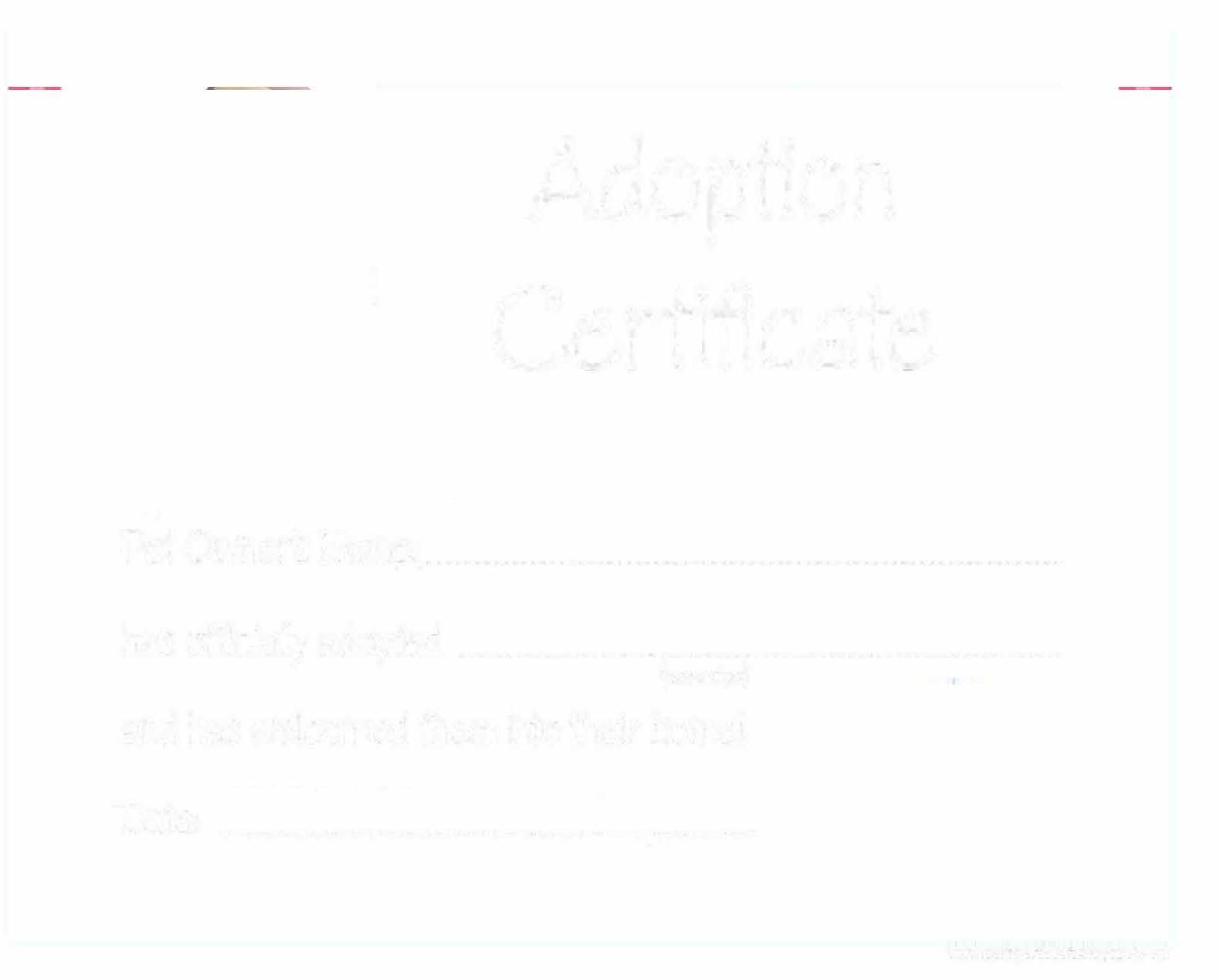 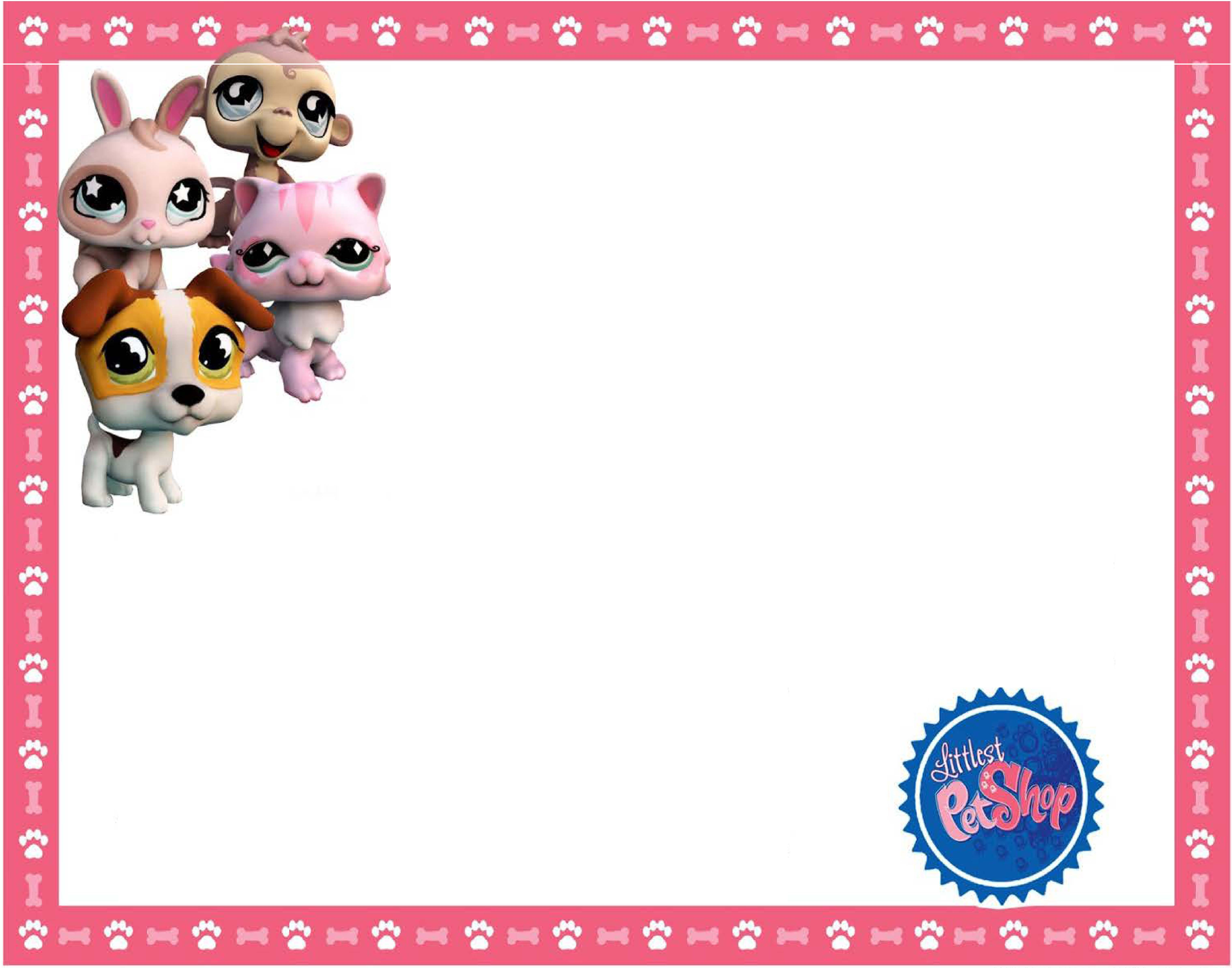 Date:	_.